Aanmelding en/of incasso formulier lidmaatschap IJsclub Voorwaarts Naam		:_______________________________________________________________Straat		:_________________________________________Nummer ______________Postcode	:_______________________________________________________________Woonplaats	:_______________________________________________________________Telefoon (niet verplicht) :_________________________________________________E-mailadres	: ______________________________________________________________IBAN nummer : ________________________________________________________Ten  name van: ______________________________________________________________Toestemming automatische incasso:  Ja / NeeDatum:						Handtekening:Lid zijn van IJsclub Voorwaarts houdt in:Recht op vrije toegang tot onze ijsbaan, als deze officieel geopend is.U wordt lid door € 8,00 over te maken op rekeningnummer NL04 RABO 0370 3626 67 t.n.v. IJsclub Voorwaarts o.v.v. nieuw lid. U kunt hiervoor de QR code gebruiken.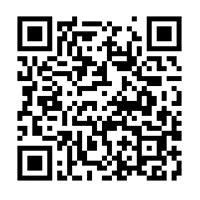 Als u akkoord gaat met automatische incasso wordt er vanaf het seizoen hierop jaarlijks € 6,00 contributie geïncasseerd. Tijdens de jaarlijkse ledenvergadering kan er besloten worden voor een eventuele contributie verandering.Opzegging LidmaatschapOpzegging van het lidmaatschap dient schriftelijk te geschieden bij de ledenadministratie en wel voor 1 juni. Indien U niet voor deze datum opzegt blijft U automatisch lid van IJsclub Voorwaarts. Penningmeester: Gerard de HaanMartekrogt 171779EN Den Oeverwww.ijsclubvoorwaarts-denoever.nlpenningmeester@ijsclubvoorwaarts-denoever.nl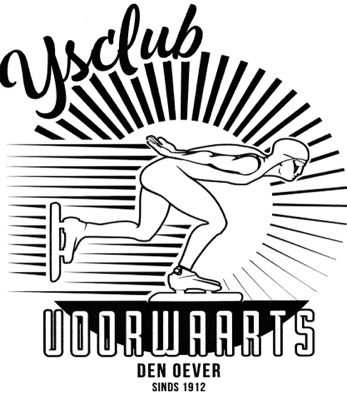 